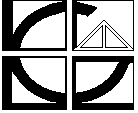 Gilmore Primary SchoolAnnual School Board Report 2021This page is intentionally left blank.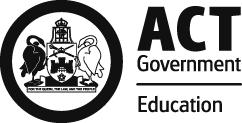 This report supports the work being done in the ACT Education Directorate, as outlined in Strategic Plan 2018-21: A Leading Learning Organisation.AccessibilityThe ACT Government is committed to making its information services, events and venues accessible to as many people as possible.If you have difficulty reading a standard document and would like to receive this publication in an alternate format, such as large print and audio, please telephone (02) 6247 4580.If English is not your first language and you require the translating and interpreting service, please telephone 13 14 50.If you are deaf or hearing impaired and require the National Relay Service, please telephone 13 36 77.© Australian Capital Territory, Canberra, 2022Material in this publication may be reproduced provided due acknowledgement is made.Reporting to the communitySchools report to communities in range of ways, including through:Annual School Board Reportsa (5-year) School Improvement Plan (formerly School Strategic Plan)annual Impact Reportsnewslettersother sources such as My School.School ContextGilmore Primary School is a dynamic, well-resourced small school catering for students from Preschool to Year 6, including a Learning Support Centre and a weekly staff-facilitated Playgroup.At Gilmore Primary School all learning is based on relationships: relationships between children, staff, families, the broader community and the environment. We work together to build strong connections to support and enhance the opportunities of all members of the community. We believe that all children are capable. Gilmore Primary School supports children to become confident and creative lifelong learners who demonstrate courage, kindness and respect.Student InformationStudent enrolmentIn this reporting period there were a total of 134 students enrolled at this school.Table: Student enrolmentSource: ACT Education Directorate, Analytics and Evaluation Branch* If the number of non-binary students is less than six, or if gender is unknown, these are randomly assigned 'Male' or 'Female' and included in the counts.** Language Background Other Than EnglishSupporting attendance and managing non-attendanceACT public schools support parents and careers to meet their legal responsibilities in relation to the compulsory education requirements of the Education Act 2004. The Education Directorate’s Education Participation (Enrolment and Attendance) Policy describes its position with regard to supporting attendance and managing non-attendance. A suite of procedures supports the implementation of the policy. Please refer to https://www.education.act.gov.au/ for further details.Staff InformationTeacher qualificationsAll teachers at this school meet the professional requirements for teaching in an ACT public school. The ACT Teacher Quality Institute (TQI) specifies two main types of provision for teachers at different stages of their career, these are detailed below.Full registration is for teachers with experience working in a registered school in Australia or New Zealand who have been assessed as meeting the Proficient level of the Australian Professional Standards for Teachers.Provisional registration is for newly qualified teachers or teachers who do not have recent experience teaching in a school in Australia and New Zealand. Many teachers moving to Australia from another country apply for Provisional registration.Workforce compositionWorkforce composition for the current reporting period is provided in the following table. The data is taken from the school’s verified August staffing report. For reporting purposes, it incorporates all school staff including preschools, staff absent for a period of less than four consecutive weeks and staff replacing staff absent for more than four consecutive weeks. It does not include casuals and staff absent for a period of four consecutive weeks or longer.The Education Directorate is required to report Aboriginal and Torres Strait Islander staff figures.  As of June of the reporting period, 135 Aboriginal and/or Torres Strait Islander staff members were employed across the Directorate.Table: Workforce composition numbersSource: ACT Education Directorate, People and Performance BranchSchool Review and DevelopmentThe ACT Education Directorate’s Strategic Plan 2018-2021 provides the framework and strategic direction for School Improvement Plans (formerly School Strategic Plans). This is supported by the school performance and accountability framework ‘People, Practice and Performance: School Improvement in Canberra Public Schools, A Framework for Performance and Accountability’. Annually, system and school level data are used alongside the National School Improvement Tool to support targeted school improvement, high standards in student learning, innovation and best practice in ACT public schools.Our school was reviewed in 2019. A copy of the Report of Review can be found on our school website.School SatisfactionSchools use a range of evidence to gain an understanding of the satisfaction levels of their parents and carers, staff and students. Annually in August/ September ACT schools undertake a survey to gain an understanding of school satisfaction at that time. This information is collected from staff, parents and from 2020 students from year 4 and above (previously year 5 and above) through an online survey. Overall SatisfactionIn this period of reporting, 81.0% of parents and carers, 100.0% of staff, and 96.4% of students at this school indicated they were satisfied with the education provided by the school.Included in the survey were 8 staff, 9 parent, and 10 student items which are described as the national opinion items. These items were approved by the then Standing Council on School Education and Early Childhood (SCSEEC) for use from 2015. The following tables show the percentage of parents and carers, students and staff who agreed with each of the national opinion items at this school.Due to the impacts of the COVID-19 pandemic, the survey was taken in November, rather than in August as has been done in previous years. This was just after the majority of students and staff returned to school-based learning after a period of around 3 months of remote learning. A number of questions were removed from previous years to shorten the time required by community members to complete the survey.A total of 19 staff responded to the survey. Please note that not all responders answered every question.Table: Proportion of staff* in agreement with each national opinion itemSource: ACT Education Directorate, Analytics and Evaluation Branch*Proportion of those who responded to each individual survey questionA total of 42 parents responded to the survey. Please note that not all responders answered every question.Table: Proportion of parents and carers* in agreement with each national opinion itemSource: ACT Education Directorate, Analytics and Evaluation Branch*Proportion of those who responded to each individual survey questionA total of 28 students responded to the survey. Please note that not all responders answered every question.Learning and AssessmentTable: Gilmore Primary School BASE 2021 mean raw scoresFinancial SummaryThe school has provided the Directorate with an end of year financial statement that was approved by the school board. Further details concerning the statement can be obtained by contacting the school. The following summary covers use of funds for operating costs and does not include expenditure in areas such as permanent salaries, buildings and major maintenance.Table: Financial SummaryVoluntary ContributionsThe funds listed were used to support the general operations of the school. The spending of voluntary contributions is in line with the approved budget for this reporting period.ReservesEndorsement PageMembers of the School BoardI approve the report, prepared in accordance with the provision of the ACT Education Act 2004, section 52.I certify that to the best of my knowledge and belief the evidence and information reported in this Annual School Board Report represents an accurate record of the Board’s operations during this reporting period.Student typeNumber of studentsGender - Male75Gender - Female59Gender - Non-binary or other*0Aboriginal and Torres Strait Islander15LBOTE**32Year levelAttendance rate192.0287.0382.0484.0583.0690.0Staff employment categoryTOTALTeaching Staff: Full Time Equivalent Permanent10.06Teaching Staff: Full Time Equivalent Temporary1.00Non Teaching Staff: Full Time Equivalent10.24National opinion itemParents at this school can talk to teachers about their concerns.95Staff get quality feedback on their performance.73Student behaviour is well managed at this school.100Teachers want every student to do their best. (Replaces 'Teachers at this school expect students to do their best')100Staff at this school treat students with respect. (Replaces 'Teachers at this school treat students fairly')100Teachers give useful feedback.100This school is well maintained.95The way decisions are made in this school are appropriate (Replaces 'This school takes staff opinions seriously')90National opinion itemMy child feels safe at this school.86My child is making good progress at this school.79Student behaviour is well managed at this school.74Teachers at this school believe that every student can be a success. (Replaces 'Teachers at this school expect my child to do his or her best')81Teachers give useful feedback.72Staff at this school treat students with respect. (Replaces 'Teachers at this school treat students fairly')91This school is well maintained.86This school is active in seeking parents' opinion and ideas for making important decisions.(Replaces 'This school takes parents’ opinions seriously')60This school works with me to support my child's learning.69National opinion itemI feel I can talk to teachers about problems at school. (Replaces 'I can talk to teachers about my concern')93I feel safe at this school.96I am happy to be part of this school.(Replaces 'I like being at my school')96I am interested in what I learn in school. (Replaces 'My school gives me opportunities to do interesting things')100My school is well maintained.100Teachers want every student to do their best.(Replaces 'My teachers expect me to do my best')100Teachers encourage students to try out new ideas. (Replaces 'My teachers motivate me to learn')100Staff take students’ concerns seriously.93Staff treat students with respect. (Replaces 'Teachers at my school treat students fairly')100Teachers give useful feedback.96AgencyReading startReading endNumeracy startNumeracy endSchool51833749ACT581253856INCOMEJanuary-DecemberDirectorate Funding193623.98Contributions and Donations2830.36Subject Contributions120.00Hire of Facilities2924.55External Revenue873.06Sale of Assets0.00Interest Received14419.18Other School Revenue11056.00TOTAL INCOME225847.13EXPENDITUREUtilities and General Overheads52293.30Security and Caretaking0.00Maintenance18249.06Administration7407.66Staffing Expenditure4929.44Communication2035.88Assets & Leases30794.95General Expenses11804.94Educational Resources21274.72Subject Consumables519.34Directorate Funded Payments2157.92Other Payments9665.02TOTAL EXPENDITURE161132.23OPERATING RESULT64714.90Accumulated Funds259572.55BALANCE324287.45Name and PurposeAmountExpected CompletionKitchenette – this is a long term project, culminating in a joint project with Infrastructure Capital Works to develop a Kitchen Garden and teaching kitchen space.$49,340December 2024Staffing Debt$70,000December 2022Playground 2021 - upgrading equipment for the outdoor learning environment.$16,500December 2021Playground 2022 - upgrading equipment for the outdoor learning environment.$18,150December 2022Playground 2023 - upgrading equipment for the outdoor learning environment.$19,965December 2023Parent Representative(s):Robert BarnesLaura Stubbs.Teacher Representative(s):Kylie DibleyMatthew Reyenga-Holborow.Board Chair:Nina Downes.Principal:Vicki Lucas.2021 Board Chair Signature:Nina DownesDate:21/06/2022Principal Signature:Vicki LucasDate:21/06/2022